FAE, en la inauguración del nuevo centro logístico de BridgestoneBurgos, 20 de marzo de 2024.- El presidente de FAE, Miguel Ángel Benavente, ha asistido esta mañana a la inauguración oficial del centro logístico de alta capacidad de la firma Bridgestone, en el polígono industrial de Villalonquéjar.El nuevo centro de almacenaje de la compañía japonesa está preparado para albergar 800.000 netumáticos, cuenta con 44.500 metros cuadrados y 24 muelles de carga. Además, las nuevas instalaciones han supuesto un incremento de la plantilla en 50 trabajadores y una inversión de cuarenta millones de eurosLa inauguración oficial ha corrido a cargo del presidente de la Junta de Castilla y León,  Alfonso fernández Mañueco, y del vicepresidente Europe South para Bridgestone EMEA, José Enrique González.Más información:Esther Alonso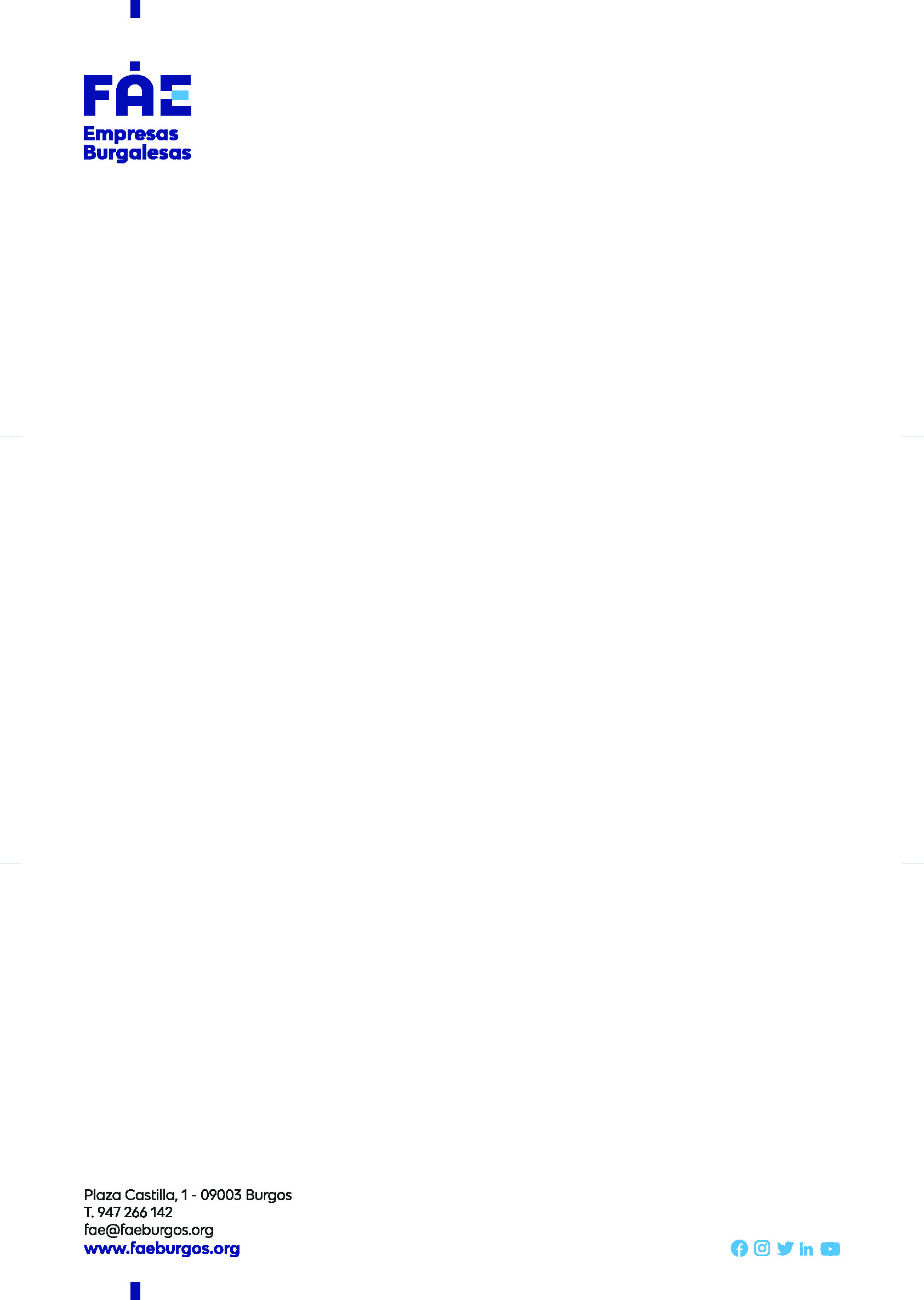 Responsable de Comunicación y Relaciones Externas618 514 568 / comunicacion@faeburgos.org